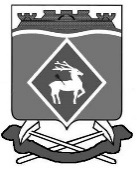 РОССИЙСКАЯ  ФЕДЕРАЦИЯРОСТОВСКАЯ ОБЛАСТЬМУНИЦИПАЛЬНОЕ ОБРАЗОВАНИЕ «БЕЛОКАЛИТВИНСКИЙ РАЙОН»АДМИНИСТРАЦИЯ БЕЛОКАЛИТВИНСКОГО РАЙОНА ПОСТАНОВЛЕНИЕ01.08.2016			                  № 1052                            г.  Белая КалитваОб отчете об исполнении бюджета Белокалитвинского района за                      1 полугодие 2016 год           В соответствии со статьей 264.2 Бюджетного кодекса Российской Федерации, статьей 52 Федерального закона от 06.10.2003 года № 131-ФЗ «Об общих принципах организации местного самоуправления в Российской Федерации», статьей 34 Положения о бюджетном процессе в Белокалитвинском районе, утвержденного решением Собрания депутатов Белокалитвинского района от 30.08.2007 года № 247 «Об утверждении Положения о бюджетном процессе в Белокалитвинском районе»,ПОСТАНОВЛЯЮ:1. Утвердить отчет об исполнении бюджета Белокалитвинского района за                             1 полугодие  2016 года по доходам в сумме 1 446 017,5 тыс. рублей, по расходам в сумме 1 418 121,1 тыс. рублей с превышением доходов над расходами (профицит местного бюджета) в сумме 27 896,4 тыс. рублей.Определить, что держателем оригинала отчета об исполнении бюджета Белокалитвинского района за 1 полугодие 2016 года является финансовое управление Администрации Белокалитвинского района.2. В целях информирования населения Белокалитвинского района опубликовать в средствах массовой информации и разместить на сайте Администрации Белокалитвинского района сведения о ходе исполнения бюджета Белокалитвинского района за 1 полугодие 2016 года согласно приложению к настоящему постановлению.3. Направить настоящее постановление в Собрание депутатов Белокалитвинского района.4. Контроль за исполнением постановления возложить на начальника финансового  управления  Администрации  Белокалитвинского   района                           В.И. Демиденко. Глава  района							О.А. МельниковаВерно:Управляющий   делами							Л.Г. ВасиленкоПриложениек постановлению АдминистрацииБелокалитвинского районаот 01.08. 2016  № 1052СВЕДЕНИЯо ходе исполнения бюджетаБелокалитвинского района за 1 полугодие 2016 годаИсполнение бюджета Белокалитвинского района за 1 полугодие 2016 года составило по доходам в сумме 1 446 017,5 тыс. рублей, или 48,7 процента к годовому плану, и по расходам – в сумме 1 418 121,15 тыс. рублей, или 45,8 процентов к плану года. Профицит по итогам 1 полугодия 2016 года составил 27 896,4 тыс. рублей.Информация об исполнении бюджета Белокалитвинского района за 1 полугодие 2016 года прилагается.Налоговые и неналоговые доходы бюджета Белокалитвинского района исполнены в сумме 178 871,5 тыс. рублей, или 43,2 процента к плану года. В сравнении с соответствующим периодом прошлого года объем собственных доходов бюджета Белокалитвинского района увеличился на 26 270,5 тыс. рублей, или на 17,2 процента. Объем безвозмездных поступлений в бюджет Белокалитвинского района за 1 полугодие 2016 года составил 1 267 146,0 тыс. рублей.На финансирование отраслей социальной сферы, включая расходы на финансовое обеспечение муниципального задания подведомственным учреждениям, за 1 полугодие 2016 года направлено 1 160 731,8 тыс. рублей, что составляет 49,7 процента к годовым плановым назначениям. На сельское, дорожное хозяйство, а также на развитие других отраслей экономики направлено 46 126,6 тыс. рублей, что составляет 40,0 процента к годовым плановым назначениям. На финансирование жилищно-коммунального хозяйства направлено 104 959,5 тыс. рублей, что составляет 24,8 процента к годовым плановым назначениям.На обеспечение национальной безопасности, в том числе на обеспечение деятельности поисково-спасательной службы, направлено 5 663,3 тыс. рублей, что составляет 44,3 процента к годовым плановым назначениям.На реализацию муниципальных программ из бюджета Белокалитвинского района за 1 полугодие 2016 года направлено 1 381 587,4 тыс. рублей, что составляет 45,5 процента к годовым плановым назначениям, или 97,4 процента всех расходов бюджета Белокалитвинского района.Просроченная кредиторская задолженность бюджета Белокалитвинского за 1 полугодие 2016 года отсутствует.Доходы консолидированного бюджета Белокалитвинского района как свода  бюджета  муниципального  района  и  бюджетов  поселений  составили  1 495 026,6 тыс. рублей, или 48,2 процента к годовому плану. Расходы исполнены в сумме 1 429 024,3 тыс. рублей, или 44,13 процента к годовому плану. Объем собственных налоговых и неналоговых доходов за 1 полугодие 2016 года составил 238 019,9 тыс. рублей, или 15,95 процента всех доходов, что выше аналогичного периода прошлого года на 23 445,7 тыс. рублей, или на 10,9  процента.Бюджетная политика в сфере расходов консолидированного бюджета Белокалитвинского района была направлена на решение социальных и экономических задач района. Приоритетом являлось обеспечение населения бюджетными услугами отраслей социальной сферы.На финансирование отраслей социальной сферы, включая расходы на финансовое обеспечение муниципального задания подведомственным учреждениям, за 1 полугодие 2016 года направлено 1 180 631,8 тыс. рублей, что составляет 49,4 процента к годовым плановым назначениям.На сельское, дорожное, водное хозяйство, а также на развитие других отраслей экономики направлено 56 746,7 тыс. рублей, что составляет 
39,7 процента к годовым плановым назначениям.На финансирование жилищно-коммунального хозяйства направлено 91 803,0 тыс. рублей, что составляет 19,5 процента к годовым плановым назначениям.На обеспечение национальной безопасности, в том числе на обеспечение деятельности поисково-спасательных подразделений (аварийно-спасательных формирований) направлено 9 384,4 тыс. рублей, что составляет 56,4 процента к годовым плановым назначениям.На реализацию муниципальных программ из консолидированного бюджета Белокалитвинского района за 1 полугодие 2016 года направлено 1 385 632,5 тыс. рублей, что составляет 43,8 процента к годовым плановым назначениям, или 97,0 процента всех расходов консолидированного бюджета Белокалитвинского района.Управляющий делами                                                Л.Г. Василенко                        Приложение
 к сведениям о ходе
 исполнения бюджета 
Белокалитвинского района 
за 1 полугодие 2016годаПриложение
 к сведениям о ходе
 исполнения бюджета 
Белокалитвинского района 
за 1 полугодие 2016годаИ Н Ф О Р М А Ц И Я
об исполнении бюджета Белокалитвинского 
района за 1 полугодие 2016 годаИ Н Ф О Р М А Ц И Я
об исполнении бюджета Белокалитвинского 
района за 1 полугодие 2016 годаИ Н Ф О Р М А Ц И Я
об исполнении бюджета Белокалитвинского 
района за 1 полугодие 2016 года(тыс. рублей)Наименование показателейУтвержденные бюджетные назначения
 на годИсполнение123ДОХОДЫ 2 967 981,41 446 017,5 НАЛОГОВЫЕ И НЕНАЛОГОВЫЕ ДОХОДЫ413 823,4178 871,5Налоги на прибыль, доходы283 263,2115 804,5Акцизы36 142,018 411,5Налоги на совокупный доход33 333,617 690,1Государственная пошлина14 555,06 517,3Доходы от использования имущества, находящегося в государственной и муниципальной собственности 38 516,412 228,8Платежи при пользовании природными ресурсами1 281,71 878,7Доходы от оказания платных услуг (работ) и компенсации затрат государства263,2363,8Доходы от продажи материальных и нематериальных активов86,02 717,6Штрафы, санкции, возмещение ущерба6 396,83 262,5Прочие неналоговые доходы0,0-3,1БЕЗВОЗМЕЗДНЫЕ ПОСТУПЛЕНИЯ2 554 143,51 267 146,0Безвозмездные поступления от других бюджетов бюджетной системы Российской Федерации2 585 299,31 298 365,8Дотации бюджетам субъектов Российской Федерации и муниципальных образований226 495,3115 391,6Субсидии бюджетам субъектов Российской Федерации и муниципальных образований (межбюджетные субсидии)742 883,6135 128,4Субвенции бюджетам субъектов Российской Федерации и муниципальных образований1 575 128,41 028 318,6Иные межбюджетные трансферты40 792,019 527,2Доходы бюджетов бюджетной системы Российской Федерации от возврата остатков субсидий, субвенций и иных межбюджетных трансфертов, имеющих целевое назначение, прошлых лет                    1 387,81 387,8Возврат остатков субсидий, субвенций и иных межбюджетных трансфертов, имеющих целевое назначение, прошлых лет-32 543,6-32 607,6ИТОГО ДОХОДОВ2 967 981,41 446 017,5РАСХОДЫ3 094 820,7 1 418 121,1 ОБЩЕГОСУДАРСТВЕННЫЕ ВОПРОСЫ126 780,652 940,8Функционирование высшего должностного лица субъекта Российской Федерации и муниципального образования2 129,7893,5Функционирование законодательных (представительных) органов государственной власти и представительных органов муниципальных образований973,2363,2Функционирование Правительства Российской Федерации, высших исполнительных органов государственной власти субъектов Российской Федерации, местных администраций52 838,324 184,9Судебная система57,00.0Обеспечение деятельности финансовых, налоговых и таможенных органов и органов финансового (финансово-бюджетного) надзора12 450,74 962,6Обеспечение проведения выборов и референдумов286,70.0Резервные фонды1 275,90.0Другие общегосударственные вопросы56 769,122 536,6НАЦИОНАЛЬНАЯ БЕЗОПАСНОСТЬ И ПРАВООХРАНИТЕЛЬНАЯ ДЕЯТЕЛЬНОСТЬ12 784,65 663,3Защита населения и территории от чрезвычайных ситуаций природного и техногенного характера, гражданская оборона12 784,65 663,3НАЦИОНАЛЬНАЯ ЭКОНОМИКА115 183,946 126,6Сельское хозяйство и рыболовство31 547,430 270,6 Дорожное хозяйство (дорожные фонды)81 758,915 837,9Другие вопросы в области национальной экономики1 877,618,1ЖИЛИЩНО-КОММУНАЛЬНОЕ ХОЗЯЙСТВО423 308,0104 959,5Жилищное хозяйство313 060,164 724,7Коммунальное хозяйство109 739,940 218,8Благоустройство0.00.0Другие вопросы в области жилищно-коммунального хозяйства508,016,0ОХРАНА ОКРУЖАЮЩЕЙ СРЕДЫ24,07,8Другие вопросы в области охраны окружающей среды24,07,8ОБРАЗОВАНИЕ1 158 315,4584 311,1Дошкольное образование391 388,0145 476,4Общее образование719 016,8413 070,5Профессиональная подготовка, переподготовка и повышение квалификации36,522,3Молодежная политика и оздоровление детей22 945,614 652,3Другие вопросы в области образования24 928,511 089,6КУЛЬТУРА, КИНЕМАТОГРАФИЯ111 962,826 081,3Культура107 787,323 547,1Другие вопросы в области культуры, кинематографии4 175,52 534,2ЗДРАВООХРАНЕНИЕ55 513,222 176,7Стационарная медицинская помощь22 400,09 333,4Амбулаторная помощь18 889,88 850,1Скорая медицинская помощь7 024,9218,3Другие вопросы в области здравоохранения7 198,53 774,9СОЦИАЛЬНАЯ ПОЛИТИКА1 004 946,8526 944,8Пенсионное обеспечение6 066,83 193,0Социальное обслуживание населения139 175,668 869,0Социальное обеспечение населения684 754,5348 632,8Охрана семьи и детства146 372,593 612,3Другие вопросы в области социальной политики28 577,412 637,7ФИЗИЧЕСКАЯ КУЛЬТУРА И СПОРТ2 756,21 217,8Массовый спорт2 756,21 217,8СРЕДСТВА МАССОВОЙ ИНФОРМАЦИИ70,00.0Телевидение и радиовещание70,00.0ОБСЛУЖИВАНИЕ ГОСУДАРСТВЕННОГО И МУНИЦИПАЛЬНОГО ДОЛГА10,62,6Обслуживание государственного внутреннего и муниципального долга10,62,6МЕЖБЮДЖЕТНЫЕ ТРАНСФЕРТЫ ОБЩЕГО ХАРАКТЕРА БЮДЖЕТАМ СУБЪЕКТОВ РОССИЙСКОЙ ФЕДЕРАЦИИ И МУНИЦИПАЛЬНЫХ ОБРАЗОВАНИЙ83 164,647 688,8Дотации на выравнивание бюджетной обеспеченности субъектов Российской Федерации и муниципальных образований81 143,546 317,6Прочие межбюджетные трансферты общего характера2 021,11 371,2ИТОГО РАСХОДОВ3 094 820,71 418 121,1ДЕФИЦИТ (-), ПРОФИЦИТ (+)-126 839,327 896,4Источники финансирования дефицитов бюджетов 126 839,3-27 896,4Источники внутреннего финансирования дефицитов бюджетов -3 435,2-149,0Погашение бюджетных кредитов, полученных от других бюджетов бюджетной системы Российской Федерации в валюте Российской Федерации3 435,20,0Возврат бюджетных кредитов, предоставленных внутри страны в валюте Российской Федерации5 000,00,0Предоставление бюджетных кредитов внутри страны в валюте Российской Федерации5 000,0-149,0Изменение остатков средств бюджета130 274,5-27 747,4